ІНФОРМАЦІЯ про готелі у м. Львів, що знаходяться поблизу місця проведення чемпіонату України з класичного пауерліфтингу Дата проведення 6-19.03.2022р.					Місце проведення: НСК ЛДУФК імені Івана Боберського стадіон СКІФЯК ДО НАС ДОЇХАТИ:Зупинка вулиця Богдана Котика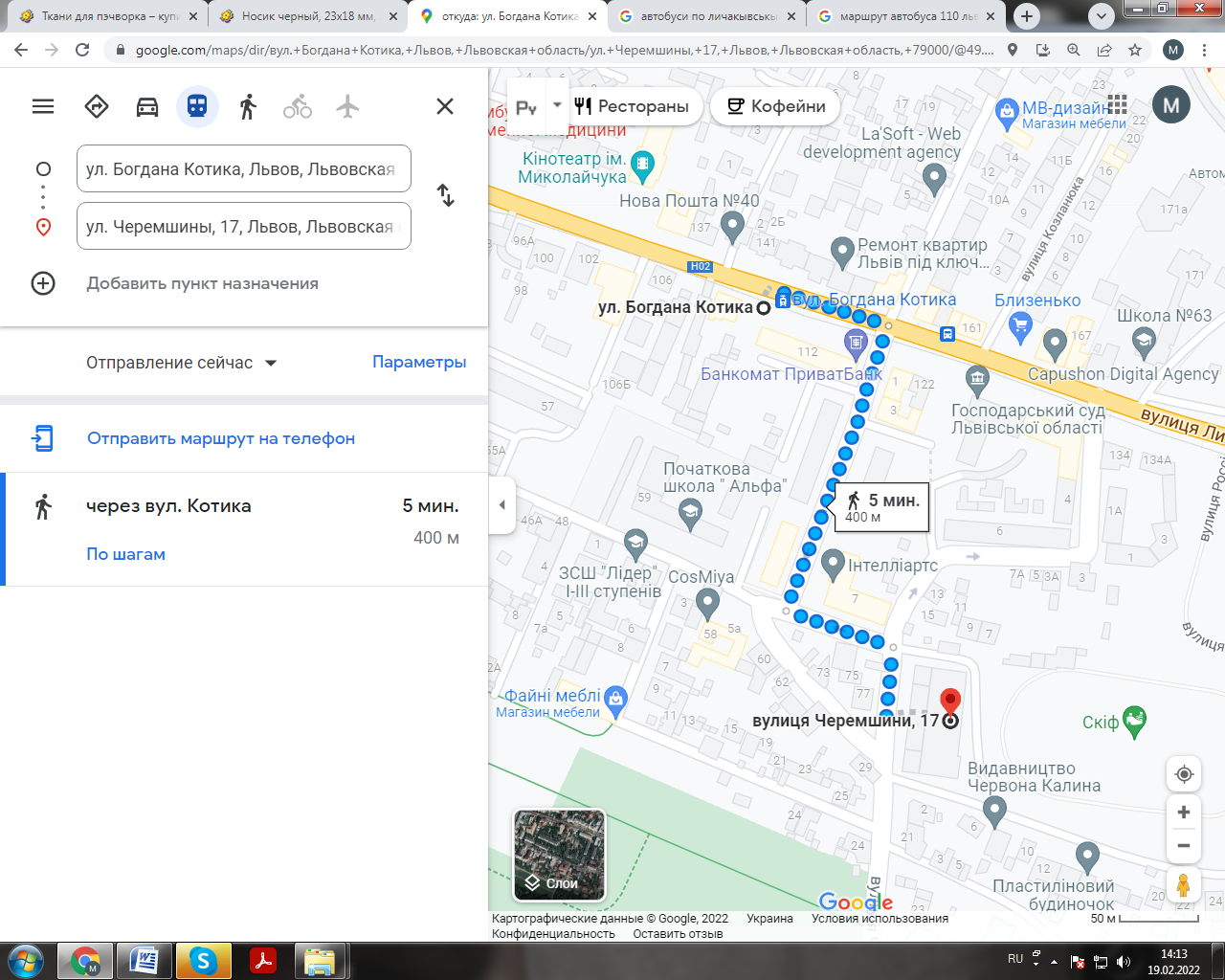 Маршрутні таксі:№ 47А, 5А, 29, 39,61,138 Трамвай: №2Маршрут від зупинки до місця проведення змаганьНазва готелюАдреса, контактний номерСайтЦіна за добуГотель «Снукер»Львів, вулиця Пасічна, 43,+38093 611 2949https://snooker-hotel.top/Одномісний –450 грнДвомісний –550 грнГотель «Sherlock Holmes»Львів, вулиця Пекарська, 57,+38073 266 8059https://www.sherlockholmes.com.ua/Стандарт–1050 грнПокращений стандарт – 1280 грнЛюкс – 1920 грнГотель «Sacvoyage»Львів, вул. Ніжинська, 9+38 (068) 6003534https://sacvoyage.lviv.ua/Від 750 грн за номер (ціна залежить від дати бронювання)Готель «Orange Hotel»Львів, вулиця Личаківська, 181,+38096 770 8012http://hotelorange.com.ua/Одномісний –800 грнДвомісний –1000 грнГотель «Lemberg Relax House»Львів,вулиця Сидора Воробкевича 35,+38 098 388 8809Одномісний – 600 грнДвомісний –700 грнКвартири подобовоhttp://kakdoma.com.ua/ru/Від 500 грнКвартири подобовоhttps://doba.ua/lvov/lychakovskiyВід 500 грн